102學年第二學期第5~8週工作紀錄時間：103/3/18.25、103/4/1.8地點：T0103教師：方中士TA：張簡麗霞一、課程（活動）照片及說明二、內容與省思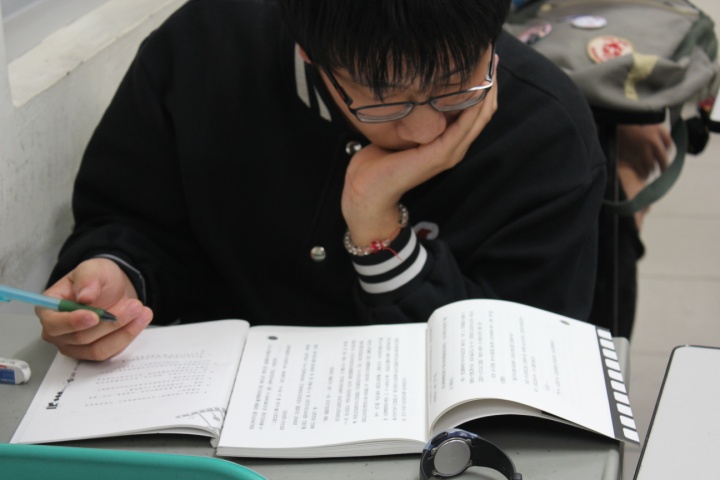 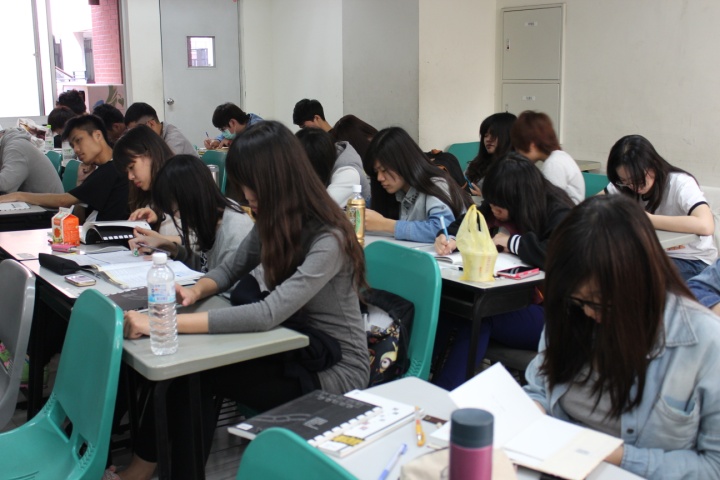 2014.03.25同學在課堂上，完成海洋大學生達卡安及酒的數學的書寫本內容。2014.03.25同學們都認真的在完成書寫本的內容。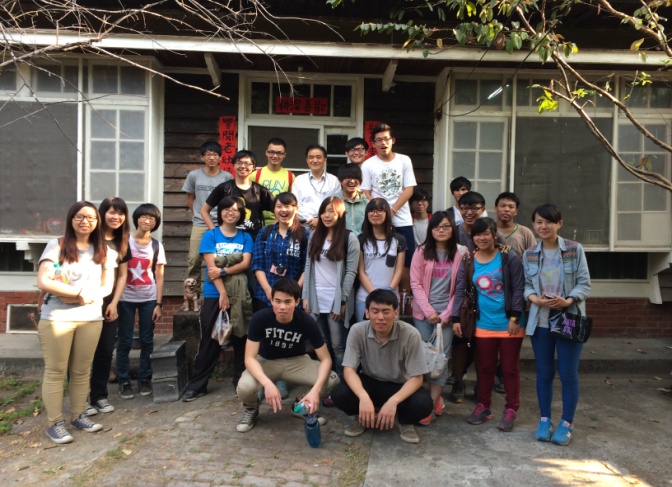 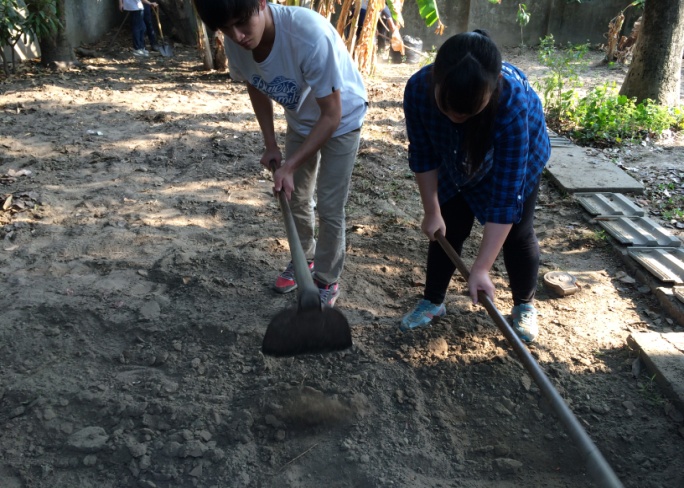 2014.03.29老師帶同學們到台南321巷認識文化，及進行服務學習。2014.03.29同學們在321巷進行服務學習的樣子。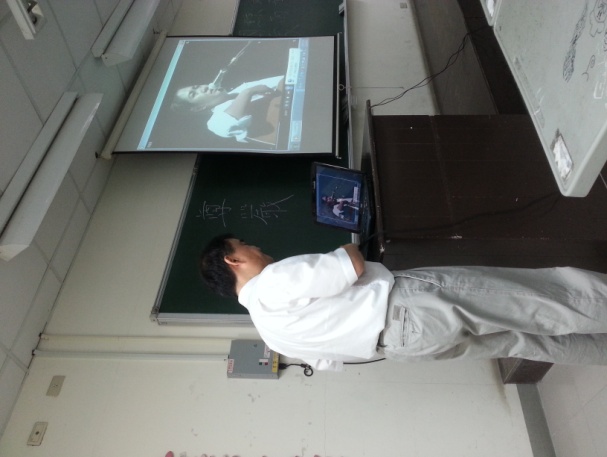 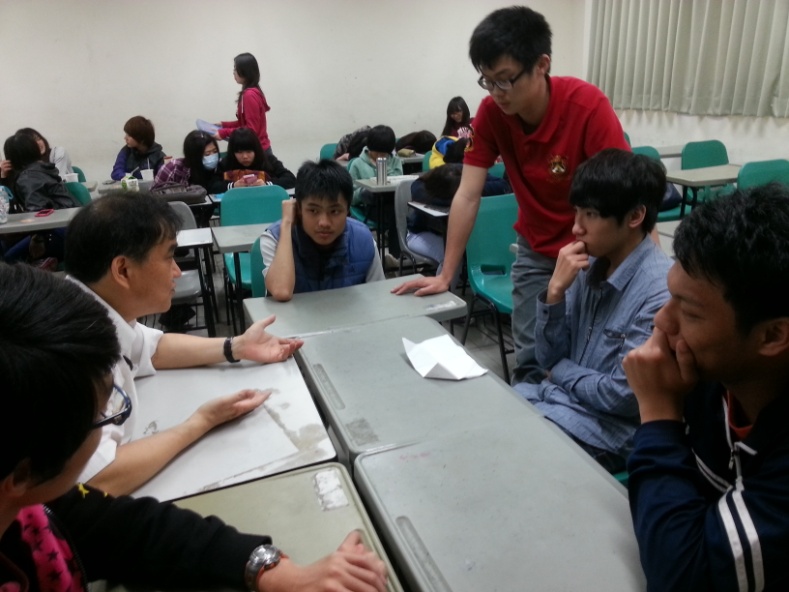 2014.04.01老師在課堂上播放原住民唱歌的影片給同學看。2014.04.01老師和同學們在討論期中報告製作的內容。第五、六週1.上課內容：<旋轉門>、<人間失格>(課程主題:真實)、<海洋大學生達卡安>。2.卡夫卡的蛻變：老師在課堂上和同學們說<<蛻變>>此一小說中的故事，並告訴同學們小說為我們創造比眼睛所見更真實的生命。3.影片賞析:<盲流感>(原著小說:<<盲目>>)、<帶我去遠方>、<飛魚季>。4.其他作品及作家分享：老師在課堂中，建議同學閱讀或觀看的課外讀物及電影(李昂→<<殺夫>>、<<死了一個國中生之後>>，邱妙津→鱷魚、周美玲拍攝的有關同志的電影)。5.各組討論與分享:老師要各組同學派一代表，回答在<人間失格>中，葉永鋕的死因是什麼?在<海洋大學生達卡安>中，達卡安的痛苦與成就在哪裡?教育政策的不同讓我們看見了什麼文化差異?第七、八週1. 上課內容：<酒的數學>。2.影片賞析： <賽德克巴萊之看見彩虹橋>、<賽德克巴萊:巴萊之歌，莫那父子溪邊對唱>、<白米酒>、<泥娃娃>、<蘭嶼觀點>。3.原住民的分布:老師讓同學們討論並回答台灣各族原住民在台灣的分布。4.提醒期中報告的繳交內容:老師在課堂上再次提醒同學期中報告要繳交的內容。工作省思：這幾週和同學相處比較融洽了，同學們在課堂上遇到問題也都會來問我或找我，甚至和我分享一些上課的想法，或是對於文本內容的看法，我覺得這樣很不錯，此外，這幾週對於自己的工作熟悉許多，在各方面都較能即時反應，老師交辦的事項也都能即時回應及完成，只是偶爾還是會遇到我不知道該怎麼處理的問題，像是投影機突然無法使用的突發狀況，還好大家都很幫忙我，都能幫忙我想辦法，或是幫忙我解決，感覺自己也受到大家很多的照顧，接下來的幾週更會努力完成自己的工作。